Great Fen Wild in the Woods Day Camp FAQs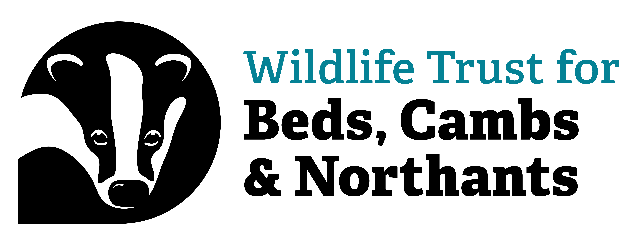 Do adults need to attend with children?No, this is a drop-off and collect holiday event. Adults are not required to attend with their child. However, if your child receives 1:1 support at school, due to staffing limitations, we may ask that you attend to support them whilst at the club. Please contact us to discuss arrangements.Do I have to fill in any forms?Yes. After you have booked a place, you will receive an email with important information including an emergency contact number and a parental consent form for you to complete and return 24 hours before the event commences.Who will be looking after my child?Qualified, experienced staff with Forest School training, First Aid training, safeguarding training and relevant DBS checks.What should my child bring to the Day Camp?A nut-free packed lunch, a couple of snacks and a drink (we will provide water and squash throughout the day). Suitable long-sleeve and long-leg outdoor clothing that can get muddy, and sensible closed-toe footwear. We recommend layers that can be adjusted as they get warmer/colder. Please send waterproofs and wellies if the weather is wet. Sun cream and a sun hat if it’s hot. How many children will be attending?There will be a maximum of 15 children attending any one day.What are my transport/parking options for getting to and from the event?Parking is available onsite to drop off/pick up children. Find us at The Wildlife Trust Countryside Centre, Chapel Road, Ramsey Heights, PE26 2RS. The What3Words location is https://what3words.com/revision.basically.film. Please park in the main car park (second entrance, through large gate). From the car park, head towards the Countryside Centre building where our team will meet you.What kind of activities will my child be participating in?All activities are subject to change, but may include group games, nature detection, wood whittling, fire lighting and campfire cooking, den building, shelter construction, rope swing, mud play, hand tool use, nature arts and crafts. How can I contact the organiser with any questions?If you have any questions or would like to find out more, please contact us. Email: info@greatfen.org.uk or 01487 815524. 